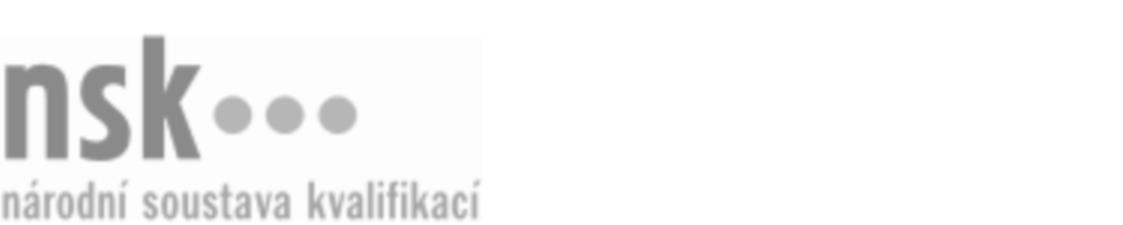 Kvalifikační standardKvalifikační standardKvalifikační standardKvalifikační standardKvalifikační standardKvalifikační standardKvalifikační standardKvalifikační standardMontér/montérka měření v elektroenergetice (kód: 26-081-H) Montér/montérka měření v elektroenergetice (kód: 26-081-H) Montér/montérka měření v elektroenergetice (kód: 26-081-H) Montér/montérka měření v elektroenergetice (kód: 26-081-H) Montér/montérka měření v elektroenergetice (kód: 26-081-H) Montér/montérka měření v elektroenergetice (kód: 26-081-H) Montér/montérka měření v elektroenergetice (kód: 26-081-H) Autorizující orgán:Ministerstvo průmyslu a obchoduMinisterstvo průmyslu a obchoduMinisterstvo průmyslu a obchoduMinisterstvo průmyslu a obchoduMinisterstvo průmyslu a obchoduMinisterstvo průmyslu a obchoduMinisterstvo průmyslu a obchoduMinisterstvo průmyslu a obchoduMinisterstvo průmyslu a obchoduMinisterstvo průmyslu a obchoduMinisterstvo průmyslu a obchoduMinisterstvo průmyslu a obchoduSkupina oborů:Elektrotechnika, telekomunikační a výpočetní technika (kód: 26)Elektrotechnika, telekomunikační a výpočetní technika (kód: 26)Elektrotechnika, telekomunikační a výpočetní technika (kód: 26)Elektrotechnika, telekomunikační a výpočetní technika (kód: 26)Elektrotechnika, telekomunikační a výpočetní technika (kód: 26)Elektrotechnika, telekomunikační a výpočetní technika (kód: 26)Týká se povolání:Elektromechanik pro silnoproudElektromechanik pro silnoproudElektromechanik pro silnoproudElektromechanik pro silnoproudElektromechanik pro silnoproudElektromechanik pro silnoproudElektromechanik pro silnoproudElektromechanik pro silnoproudElektromechanik pro silnoproudElektromechanik pro silnoproudElektromechanik pro silnoproudElektromechanik pro silnoproudKvalifikační úroveň NSK - EQF:333333Odborná způsobilostOdborná způsobilostOdborná způsobilostOdborná způsobilostOdborná způsobilostOdborná způsobilostOdborná způsobilostNázevNázevNázevNázevNázevÚroveňÚroveňBezpečnost práce při obsluze a práci na elektrických zařízeních a poskytování první pomoci při úrazu elektrickým proudemBezpečnost práce při obsluze a práci na elektrických zařízeních a poskytování první pomoci při úrazu elektrickým proudemBezpečnost práce při obsluze a práci na elektrických zařízeních a poskytování první pomoci při úrazu elektrickým proudemBezpečnost práce při obsluze a práci na elektrických zařízeních a poskytování první pomoci při úrazu elektrickým proudemBezpečnost práce při obsluze a práci na elektrických zařízeních a poskytování první pomoci při úrazu elektrickým proudem33Orientace v technické dokumentaci a podnikových normách energetiky pro oblast měření elektrické energie (PNE)Orientace v technické dokumentaci a podnikových normách energetiky pro oblast měření elektrické energie (PNE)Orientace v technické dokumentaci a podnikových normách energetiky pro oblast měření elektrické energie (PNE)Orientace v technické dokumentaci a podnikových normách energetiky pro oblast měření elektrické energie (PNE)Orientace v technické dokumentaci a podnikových normách energetiky pro oblast měření elektrické energie (PNE)33Volba postupu práce, nářadí, pomůcek a měřidel pro montáž, zapojování a opravy elektrických zařízení rozvaděčůVolba postupu práce, nářadí, pomůcek a měřidel pro montáž, zapojování a opravy elektrických zařízení rozvaděčůVolba postupu práce, nářadí, pomůcek a měřidel pro montáž, zapojování a opravy elektrických zařízení rozvaděčůVolba postupu práce, nářadí, pomůcek a měřidel pro montáž, zapojování a opravy elektrických zařízení rozvaděčůVolba postupu práce, nářadí, pomůcek a měřidel pro montáž, zapojování a opravy elektrických zařízení rozvaděčů33Montáž přístrojů pro přímá měření spotřeby elektrické energieMontáž přístrojů pro přímá měření spotřeby elektrické energieMontáž přístrojů pro přímá měření spotřeby elektrické energieMontáž přístrojů pro přímá měření spotřeby elektrické energieMontáž přístrojů pro přímá měření spotřeby elektrické energie33Montáž přístrojů pro nepřímá měření spotřeby elektrické energieMontáž přístrojů pro nepřímá měření spotřeby elektrické energieMontáž přístrojů pro nepřímá měření spotřeby elektrické energieMontáž přístrojů pro nepřímá měření spotřeby elektrické energieMontáž přístrojů pro nepřímá měření spotřeby elektrické energie33Kontrola a ověření funkčnosti měření spotřeby elektrické energieKontrola a ověření funkčnosti měření spotřeby elektrické energieKontrola a ověření funkčnosti měření spotřeby elektrické energieKontrola a ověření funkčnosti měření spotřeby elektrické energieKontrola a ověření funkčnosti měření spotřeby elektrické energie33Vedení dokumentace měřícího zařízení spotřeby elektrické energieVedení dokumentace měřícího zařízení spotřeby elektrické energieVedení dokumentace měřícího zařízení spotřeby elektrické energieVedení dokumentace měřícího zařízení spotřeby elektrické energieVedení dokumentace měřícího zařízení spotřeby elektrické energie33Montér/montérka měření v elektroenergetice,  28.03.2024 10:01:31Montér/montérka měření v elektroenergetice,  28.03.2024 10:01:31Montér/montérka měření v elektroenergetice,  28.03.2024 10:01:31Montér/montérka měření v elektroenergetice,  28.03.2024 10:01:31Strana 1 z 2Strana 1 z 2Kvalifikační standardKvalifikační standardKvalifikační standardKvalifikační standardKvalifikační standardKvalifikační standardKvalifikační standardKvalifikační standardPlatnost standarduPlatnost standarduPlatnost standarduPlatnost standarduPlatnost standarduPlatnost standarduPlatnost standarduStandard je platný od: 16.12.2022Standard je platný od: 16.12.2022Standard je platný od: 16.12.2022Standard je platný od: 16.12.2022Standard je platný od: 16.12.2022Standard je platný od: 16.12.2022Standard je platný od: 16.12.2022Montér/montérka měření v elektroenergetice,  28.03.2024 10:01:31Montér/montérka měření v elektroenergetice,  28.03.2024 10:01:31Montér/montérka měření v elektroenergetice,  28.03.2024 10:01:31Montér/montérka měření v elektroenergetice,  28.03.2024 10:01:31Strana 2 z 2Strana 2 z 2